ПЛАНпроведения областных массовых мероприятийТОГБУК "Научно-методический центр народного творчества и досуга"в марте 2015 года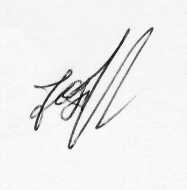 Директор ТОГБУК "НМЦ НТ и Д"						Ю.Д. Павлов№п/пНаименованиемероприятийДатапроведенияМестопроведенияПримечание1.Областной семинар методистов ЦДД и худруков СДК по теме: «Патриотическое воспитание в системе культурно-досуговой работы27-28 мартаначало 9ч.30.мТОГБУК«Тамбовский областной краеведческий музей»4.Областное совещание модераторов сайтов учреждений культуры клубного типа и заведующих информационно-методических служб области19 мартаначало 9ч.30.мин.ТОГБУК«НМЦ НТ и Д»5.Принять участие в  мероприятиях областного проекта1)Автопоезд «Победа», посвященный 70-летию Победы в Великой Отечественной войнемартКультурно-досуговые учреждения городов и районовобласти6.Областной фестиваль драматических коллективов и народных театров «Театральная весна-2015»1 февраля по 1 мартаПо видеозаписямОтборочный тур7.Участие творческих коллективов Тамбовской области с театрализованной концертной программой в региональном этапе Всероссийского фестиваля народного творчества «Салют Победы» посвященного 70-летию Победы в Вов 1941-1945годов С 25 по 27 мартаГ. Тула